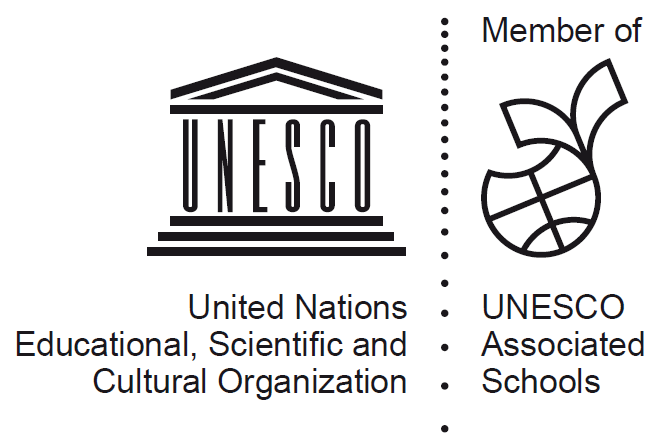 ＰＴＡ環境整備作業　ありがとうございました３月５日、ＰＴＡ環境整備作業が行われ、今年度、最後のＰＴＡ活動となりました。作業は、ＰＴＡさんと教職員がグループに分かれて、①遊具のペンキ塗り　②廊下側の窓拭き　③剪定された樹木の処分　をしてくださいました。また、青山スポーツクラブの皆さんは、体育館の大掃除をしてくださいました。ご参加くださった皆さんの真剣な表情からは、「卒業式に向けて学校をきれいにしよう」、「子どもたちが、安全に楽しく通える学校にしよう」、「１年間、練習をさせてもらった場所をきれいにしよう」といった気持ちが飛び交っていました。次の日、登校した子どもたちは、「わぁ～、きれーい！」と目を輝かせていました。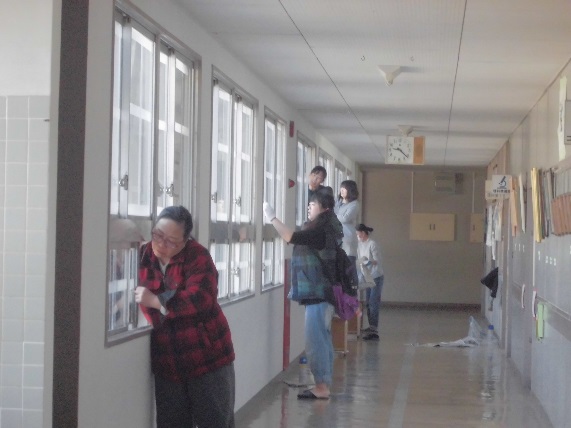 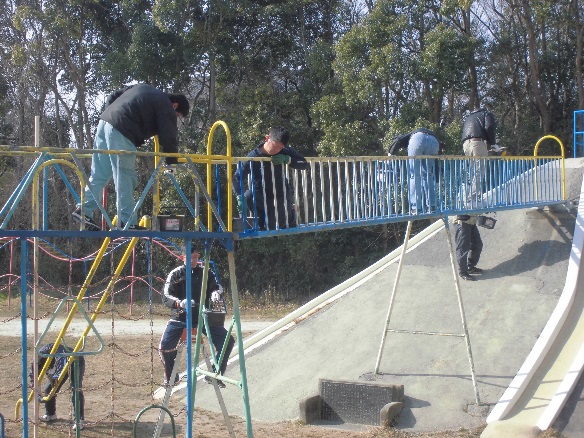 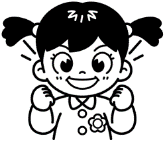 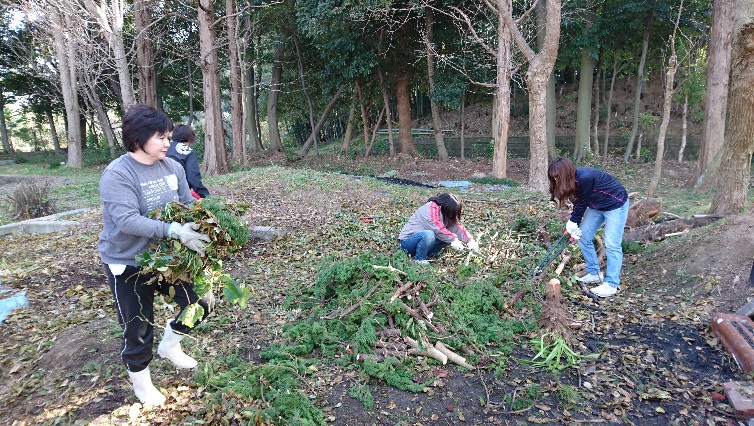 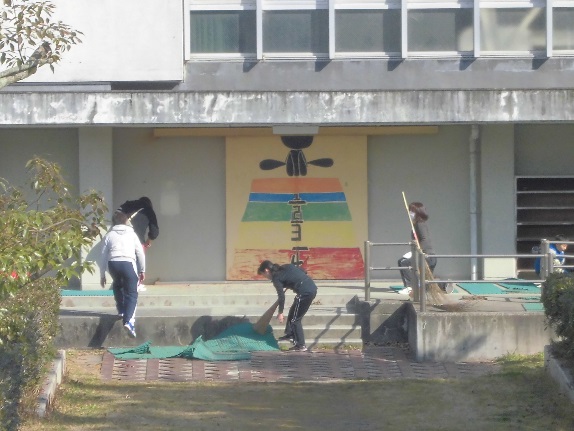 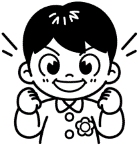 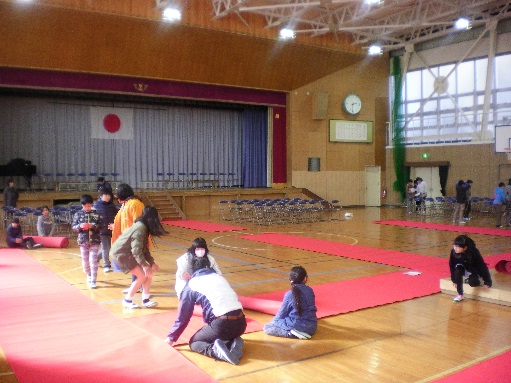 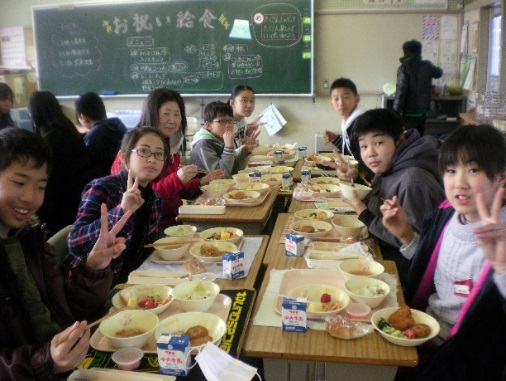 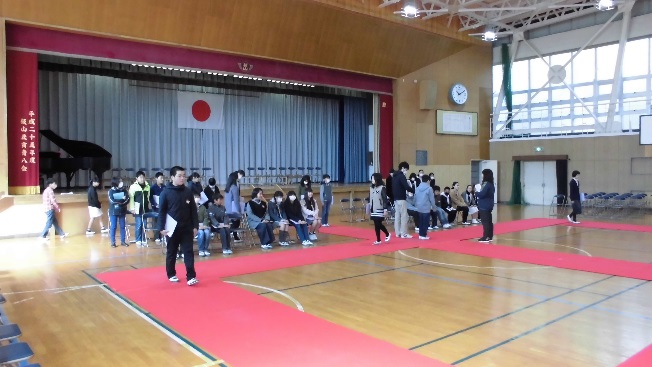 ★☆★ ご寄付をいただきました ★☆★　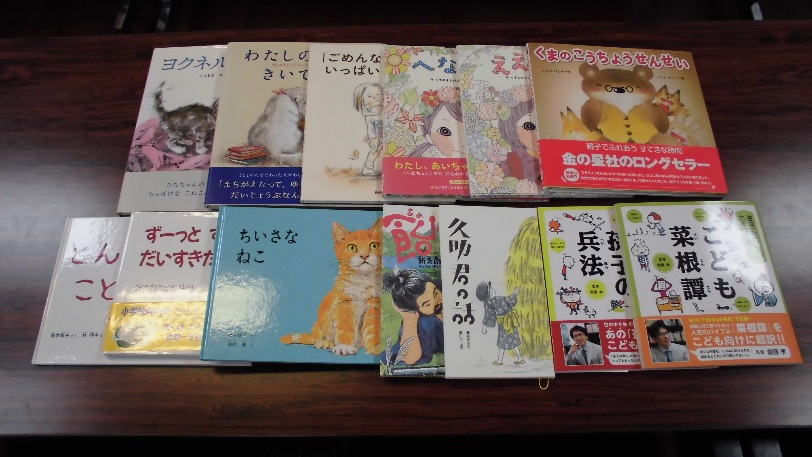 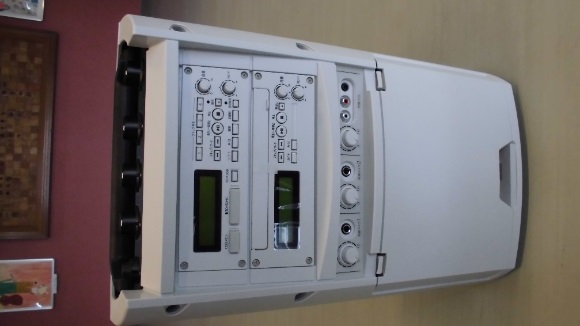 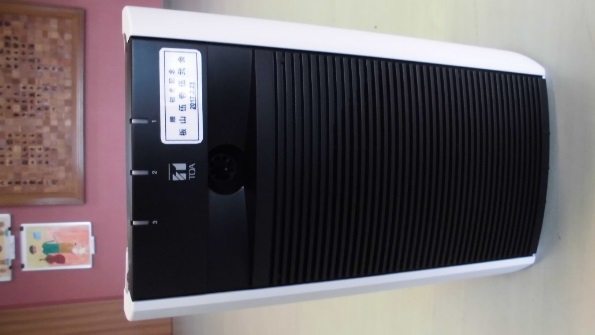 ＜板山伍壱伍弐会 様より＞　　 ＜岩橋 昭惠 様より＞ありがとうございました。大切に使わせていただきます。